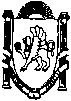 ____________ _________________________________________________________________________________________________________________________П О С Т А Н О В Л Е Н И Еот «14» марта 2017 года              №  135/17            с.   МирноеО создании Комиссии по весеннему осмотру объектов жилищно-коммунальной сферы для подготовки к осенне-зимнему периоду 2017-2018 годов В соответствии с п. 39 поручения Главы Республики Крым от 06.03.2017 № 1/1-32/972, в целях обеспечения контроля за подготовкой учреждений, предприятий и организаций социальной сферы, объектов инженерной инфраструктуры жилищно-коммунального комплекса Мирновского сельского поселения Симферопольского района Республики Крым к работе в осенне - зимний период 2017 - 2018 гг. администрация Мирновского сельского поселения Симферопольского района Республики Крым,-ПОСТАНОВЛЯЕТ:1. Создать Комиссию по весеннему осмотру объектов жилищно-коммунальной сферы для подготовки к осенне-зимнему периоду 2017-2018 годов (далее - Комиссия) в составе, согласно приложению N 1.2. Установить, что в случае отсутствия члена Комиссии его обязанности по участию в работе Комиссии возлагаются на лицо, в установленном порядке его замещающее.3. Утвердить План организационных мероприятий по подготовке предприятий, учреждений, организаций и объектов жилищно-коммунального комплекса Мирновского сельского поселения Симферопольского района Республики Крым к работе в осенне - зимний период 2017 - 2018 гг., согласно приложению N 2.4. Рекомендовать руководителям учреждений культуры: директору РДК МБУК «ЦКС» - Кристину Д.Ю., директору Мирновского сельского дома культуры – Филимонову А.М., заведующей Мирновской библиотеки-филиала № 6 Симферопольской районной централизованной библиотечной системы – Чмиль А.А., заведующей Мирновской библиотеки-филиала № 58 Симферопольской районной централизованной библиотечной системы – Учаевой В.В.:4.1. В срок до 23.05.2017 обеспечить проведение весеннего осмотра подведомственных объектов, с последующим составлением актов осмотра.4.2. В срок до 30.05.2017 направить в администрацию Мирновского сельского поселения Симферопольского района Республики Крым планы мероприятий по подготовке учреждений культуры к работе в условиях осенне - зимнего периода 2017 - 2018 гг.5. Рекомендовать Директору МУП "Мирновская управляющая компания» – Бойко У.В., директору МУП «Железнодорожный Жилсервис» -Калинчуку А.М.:5.1. В срок до 23.05.2017 обеспечить проведение весеннего осмотра жилищного фонда, расположенного на территории Мирновского сельского поселения Симферопольского района Республики Крым, находящегося в управлении предприятия и товарищества собственников недвижимости, с последующим составлением актов осмотра.5.2. В срок до 30.05.2017 направить в администрацию Мирновского сельского поселения Симферопольского района Республики Крым планы-графики подготовки жилищного фонда к работе в условиях осенне - зимнего периода 2017 - 2018 гг., с указанием ответственных лиц, сроков выполнения мероприятий, видов работ и источников финансирования.6.Рекомендовать руководителям учреждений образования, здравоохранения: директору МБОУ «Мирновская школа № 1»  - Шершень И.В., директору МБОУ «Мирновская школа № 2» - Беспаловой С.Э., заведующей Мирновской амбулаторией общей практики семейной медицины – Лобановой М.О:6.1. В срок до 23.05.2017 обеспечить проведение весеннего осмотра подведомственных объектов, с последующим составлением актов осмотра.6.2. В срок до 30.05.2017 направить в администрацию Мирновского сельского поселения Симферопольского района Республики Крым планы мероприятий по подготовке учреждений образования и здравоохранения в условиях осенне - зимнего периода 2017 - 2018 гг.7.Директору муниципального бюджетного учреждения «МИРНОЕ» муниципального образования Мирновское сельское поселение Симферопольского района Республики Крым - Гудиме Е.С. в срок до 06.06.2017 представить на утверждение Председателю Мирновского сельского совета – главе администрации Мирновского сельского поселения Ковалеву С.В. сводный План мероприятий по подготовке учреждений, предприятий и организаций социальной сферы, объектов жилищно-коммунального комплекса Мирновского сельского поселения Симферопольского района Республики Крым к работе в условиях осенне - зимнего периода 2017 - 2018 гг.8.Настоящее Постановление подлежит обнародованию на информационных стендах в администрации Мирновского сельского поселения, а также на официальном сайте в  информационно-телекоммуникационной сети Интернет: http:// mirnoe-crimea.ru. 9. Контроль за исполнением настоящего распоряжения оставляю за собой.Председатель Мирновского сельского совета – глава администрации Мирновского сельского поселения					         С.В. КовалевПриложение  № 1к постановлению администрации Мирновского сельского поселения Симферопольского района Республики Крымот «14» марта  2017г. № 135/17 Комиссия по весеннему осмотру объектов жилищно-коммунальной сферы для подготовки к осенне-зимнему периоду 2017-2018 годовПриложение  № 2к постановлению администрации Мирновского сельского поселения Симферопольского района Республики Крымот «14» марта  2017г. № 135/17 План организационных мероприятий по подготовке предприятий, учреждений, организаций и объектов жилищно-коммунального комплекса Мирновского сельского поселения Симферопольского района Республики Крым к работе в осенне - зимний период 2017 - 2018 гг.Шведов Олег СергеевичЗаместитель главы администрации Мирновского сельского поселения вопросам обеспечения жизнедеятельности населения  - председатель комиссииРуденко Оксана НиколаевнаЗаведующий сектором по вопросам муниципального имущества, землеустройства и территориального планирования - заместитель председателя комиссииЧлены комиссии:Бойко Ульян Васильевич Директор МУП «Мирновская управляющая компания» Калинчук Андрей МихайловичДиректор  МУП «Железнодорожный Жилсервис»Шершень Ирина ВячеславовнаДиректор МБОУ  «Мирновская школа №1»Беспалова Светлана ЭдиславовнаДиректор МБОУ «Мирновская школа №2»Кристин Даниил ЮрьевичДиректор районного дома культуры МБУК «ЦКС»Куршакова Юлия СергеевнаЗаведующий МБДОУ «детский сад «Солнышко»Петрушина Галина БогдановнаЗаведующий МБДОУ «детский сад «Золотой ключик»Чмиль Анна АлександровнаЗаведующий Мирновской библиотеки-филиала №6 Симферопольской районной централизованной библиотечной системыУчаева Вероника ВладимировнаЗаведующий Мирновской библиотеки-филиала №58 Симферопольской районной централизованной библиотечной системыФилимонов Александр МихайловичДиректор Мирновского сельского дома культурыЛобанова  Мария ОльгеровнаЗаведующий Мирновской амбулаторией общей практики семейной медицины№ п/пНаименование мероприятийСрок исполненияОтветственные исполнителиИсполнение123451.Создание комиссии по весеннему осмотру объектов жилищно-коммунальной сферы для подготовки к осенне-зимнему периоду 2017-2018 годовдо 14.03.2017Администрация Мирновского сельского поселения2.Проведение весенних осмотров учреждений культуры, жилфонда, объектов энергетики и инженерной инфраструктурыдо 23.05.2017Руководители предприятий, учреждений, организации жилищно-коммунального комплекса3.Составление развернутых планов-графиков по подготовке учреждений культуры, жилфонда, объектов энергетики и инженерной инфраструктуры к работе в осенне - зимний период 2017 - 2018 гг.до 30.05.2017Руководители предприятий, учреждений, организации жилищно-коммунального комплекса4.Утверждение Плана мероприятий по подготовке учреждений, предприятий и организаций социальной сферы, объектов жилищно-коммунального комплекса Мирновского сельского поселения к работе в условиях осенне - зимнего периода 2017 - 2018 гг.не позднее 06.06.2017Директор МБУ «МИРНОЕ»5.Выполнение мероприятий по подготовке объектов к работе в осенне - зимний период (проведение конкурсов, аукционов, выявление победителей, заключение контрактов, финансирование фактически выполненных работ), проведение текущих и капитальных ремонтов, контроль за ходом проведения текущих и капитальных ремонтов)до 01.10.2017Администрация Мирновского сельского поселения, руководители предприятий, учреждений, организации жилищно-коммунального комплекса6Проведение организационных совещаний о мероприятиях по подготовке к ОЗППо мере необходимостиАдминистрация Мирновского сельского поселения7.Проведение оценки готовности к работе в зимний период 2016-2017 годовоформление паспортов, актов готовности к сезонной  эксплуатации  учреждений, предприятий и организаций социальной сферы, объектов жилищно-коммунального комплексаВ срок до 15.10.2017В срок до 01.10.2016Администрация Мирновского сельского поселения, руководители предприятий, учреждений, организации жилищно-коммунального комплекса